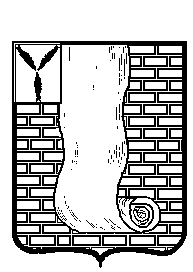 АДМИНИСТРАЦИЯКРАСНОАРМЕЙСКОГО МУНИЦИПАЛЬНОГО РАЙОНАСАРАТОВСКОЙ ОБЛАСТИО подготовке проекта внесения изменений в Правила землепользования и застройки Нижнебанновского  муниципального образования Красноармейскогомуниципального района Саратовской областиВ соответствии со статьями 31, 32, 33 Градостроительного кодекса Российской Федерации, Федеральным законом от 23.06.2014 года № 171-ФЗ «О внесении изменений в Земельный кодекс Российской Федерации и отдельные законодательные акты Российской Федерации», Федеральным законом от 06.10.2003 года №131-ФЗ «Об общих принципах организации местного самоуправления в Российской Федерации», протоколом от 17.10.2016 года № 18 заседания Комиссии по подготовке проектов правил землепользования и застройки территорий поселений, входящих в состав Красноармейского муниципального района, Уставом Красноармейского муниципального района, порядком деятельности комиссии по подготовке проектов правил землепользования и застройки муниципальных образований Красноармейского муниципального района утвержденным постановлением от 20.07.2015 г. № 639, администрация Красноармейского муниципального района ПОСТАНОВЛЯЕТ:Поручить Комиссии по подготовке правил по землепользованию и застройке муниципальных образований Красноармейского муниципального района разработать проект внесения изменений в Правила землепользования и застройки Нижнебанновского муниципального образования Красноармейского муниципального района Саратовской области с учетом поступившего предписания Министерства строительства и жилищно-коммунального хозяйства Саратовской области от 25.09.2016 г. № 50 об устранении нарушений законодательства о градостроительной деятельности Утвердить Порядок и сроки проведения работ по подготовке проекта изменений в Правила землепользования и застройки Нижнебанновского муниципального образования Красноармейского муниципального района Саратовской области, согласно приложению.Организационному отделу опубликовать настоящее постановление на официальном сайте администрации Красноармейского муниципального района в сети Интернет krasnoarmeysk.sarmo.ru. Контроль за исполнением постановления оставляю за собой.Глава Красноармейского муниципального района                              А.В.ПетаевПриложение  к постановлению администрации Красноармейского муниципального районаот 21.10.2016 года № 725ПОРЯДОКи сроки проведения работ по подготовке проекта  изменений в Правила землепользования и застройки Нижнебанновского муниципального образования Красноармейского муниципального района Саратовской области.                       ПОСТАНОВЛЕНИЕОт 21.10.2016 г.  № 725                       ПОСТАНОВЛЕНИЕОт 21.10.2016 г.  № 725№п/пНаименование мероприятийИсполнительСрок исполне-ния1.Подготовка проекта изменений в Правила землепользования и застройки Нижнебанновского муниципального образования Красноармейского муниципального района Саратовской областиКомиссия по подготовке проектов правил землепользования и застройки территорий поселений, входящих в состав Красноармейского муниципального района 31.10.2016 года2.Рассмотрение подготовленного проекта изменений в Правила землепользования и застройки Нижнебанновского муниципального образования Красноармейского муниципального района Саратовской областиКомиссия по подготовке проектов правил землепользования и застройки территорий поселений, входящих в состав Красноармейского муниципального района 04.11.2016  года3.Подготовка документов с целью направления Исполняющему обязанности Главы Красноармейского муниципального района проекта изменений в Правила землепользования и застройки Нижнебанновского муниципального образования Красноармейского муниципального района Саратовской области  для принятия решения о проведении публичных слушаний по данному проектуКомиссия по подготовке проектов правил землепользования и застройки территорий поселений, входящих в состав Красноармейского муниципального района07.11.2016    года